Фототаблица: г. Яранск, ул. Лагуновская, 46аФото № 1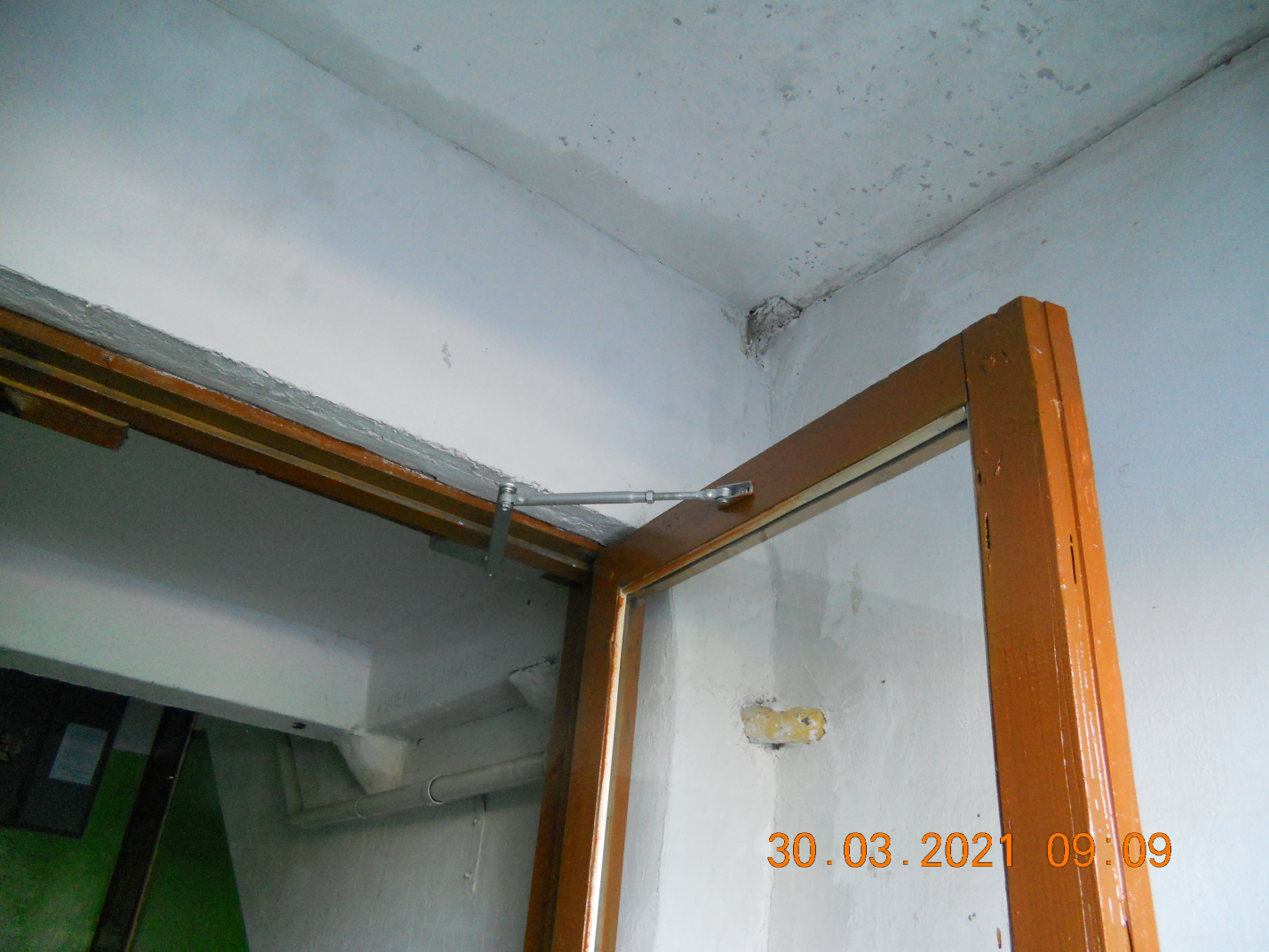 Фото № 2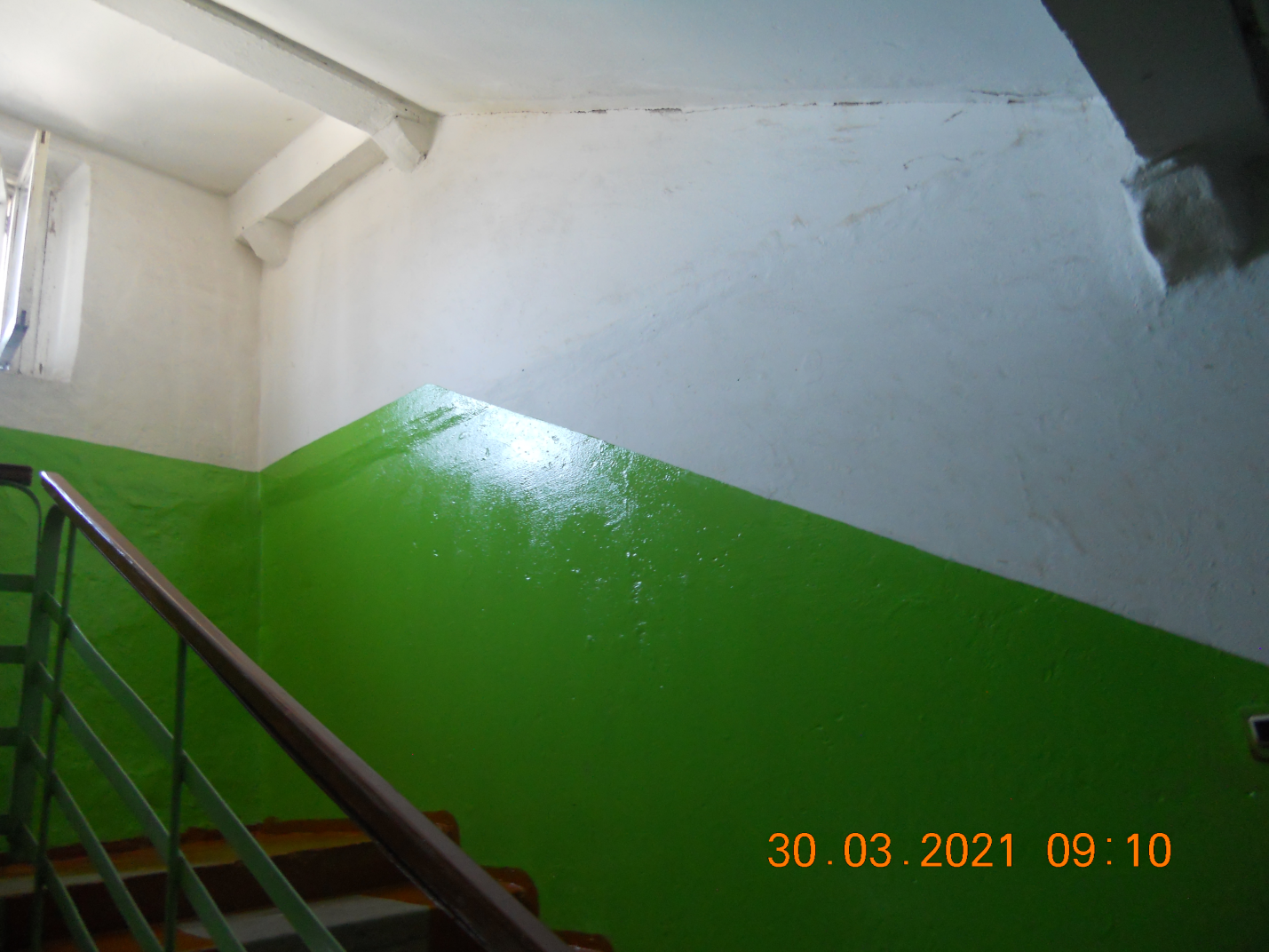 Фото № 3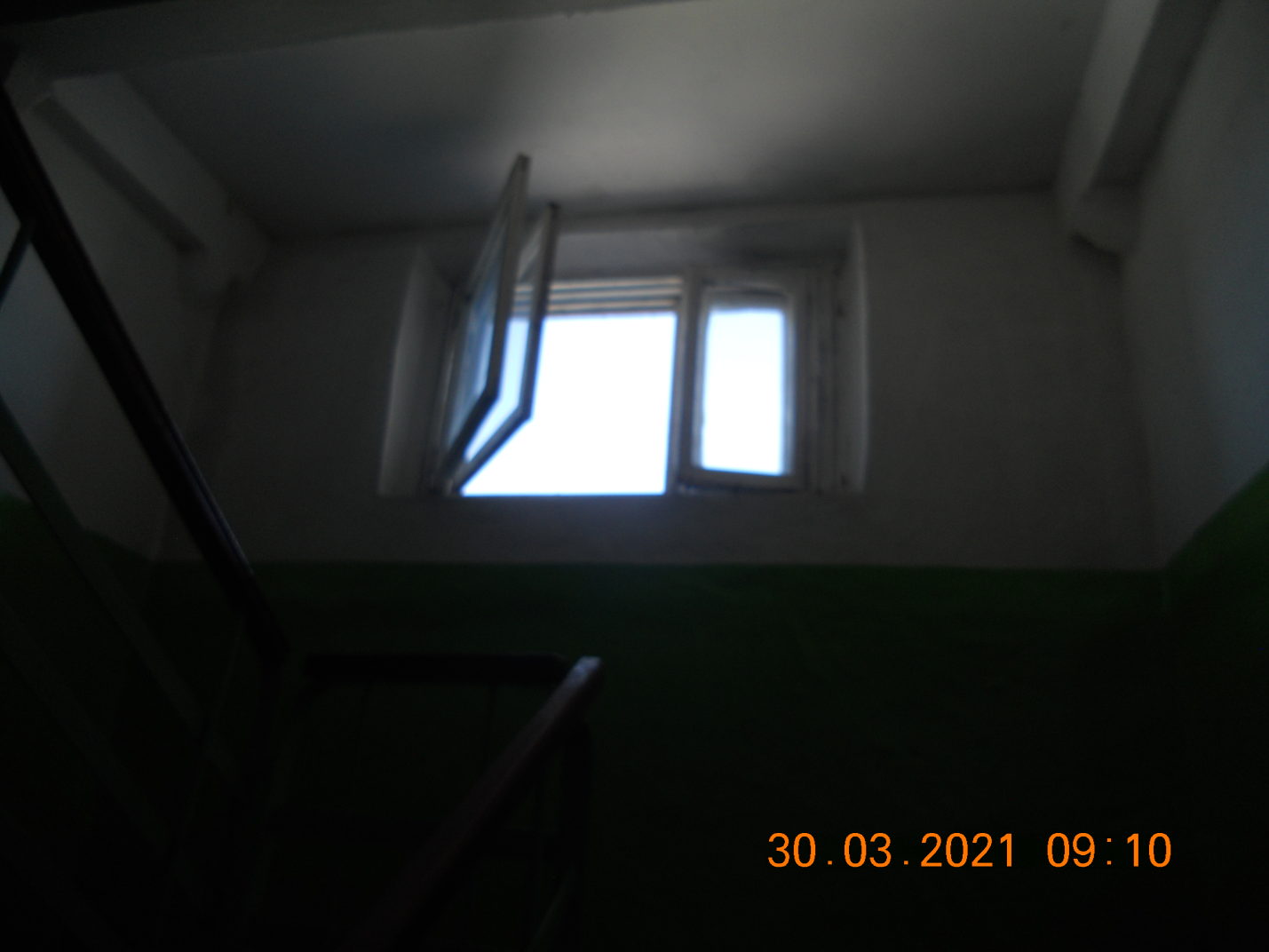 Фото № 4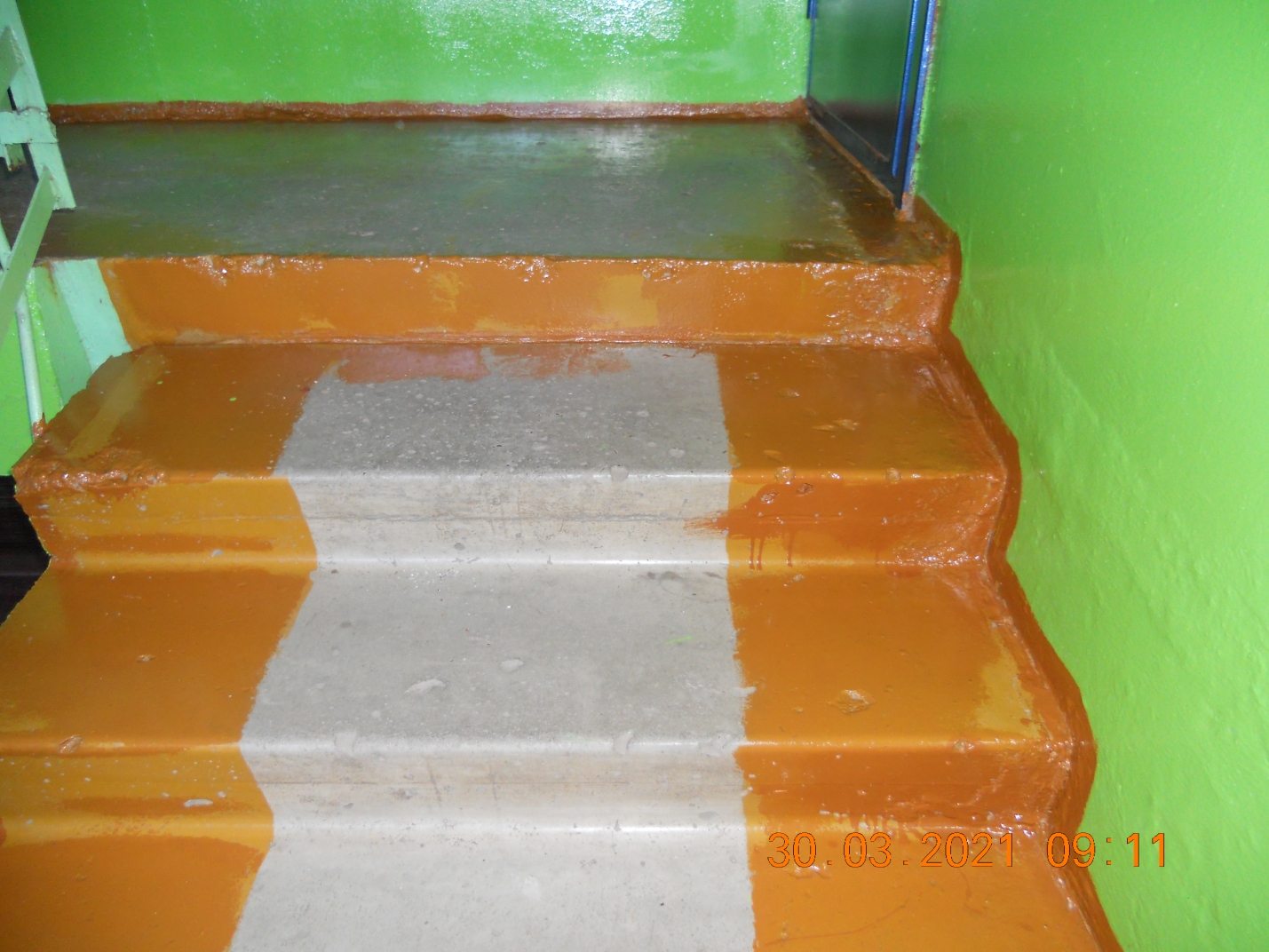 